Matematika – IX. A(domácí činnost na den 22. 4. 2020)Téma:  Kvadratická funkce – jednoduché úlohyČíslo hodiny: 138Dnešní hodinu si procvičíme řešení jednoduchých úloh zaměřených na kvadratickou funkci
 .Podobně zadané úlohy jsme již řešili při lineárních funkcích.V učebnici algebry jsou podobné příklady zadány na stranách 99 – 100.Na Skypu upozorňuji na online hodinu, která proběhne zítra od 12:30 hodin. Bude zaměřena i na včerejší příklady z geometrie. Kdo ještě není do skupiny přihlášen a má zájem, nechť tak učiní - doporučuji. Stačí zadat do vyhledávače Tomáš Kačor a z několika nabídek zvolit tu, které má jako obrázek Ziltoida (taková vesmírná příšerka s kytarou). Já Vás pak do skupiny rád přiřadím. Předchozí konzultace dle ohlasů řadě z Vás pomohla.Zápis:Příklad č. 1:Rozhodni, které z bodů     patří do grafu 
kvadratické funkce Řešení:Víme, že první souřadnice představuje proměnnou  v předpisu funkce, druhá proměnnou .Postupně ověříme všechny body.		Závěr: 		Závěr: Další body si ověřte stejným způsobem sami:Výsledky: ;Příklad č. 2:Napište rovnici kvadratické funkce , jejíž graf prochází bodem .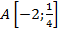 Řešení:Do předpisu kvadratické funkce dosadíme souřadnice bodu a vypočteme koeficient :Odpověď: Rovnice kvadratické funkce procházející bodem   je .Příklad č. 3:Určete, pro která  je hodnota funkce  rovna 16.Řešení:Budeme-li úlohu řešit početně, musíme si dát pozor na to, že druhá mocnina každého čísla je kladné číslo.Je možné si rovněž načrtnout graf a odpovědi určit z grafu: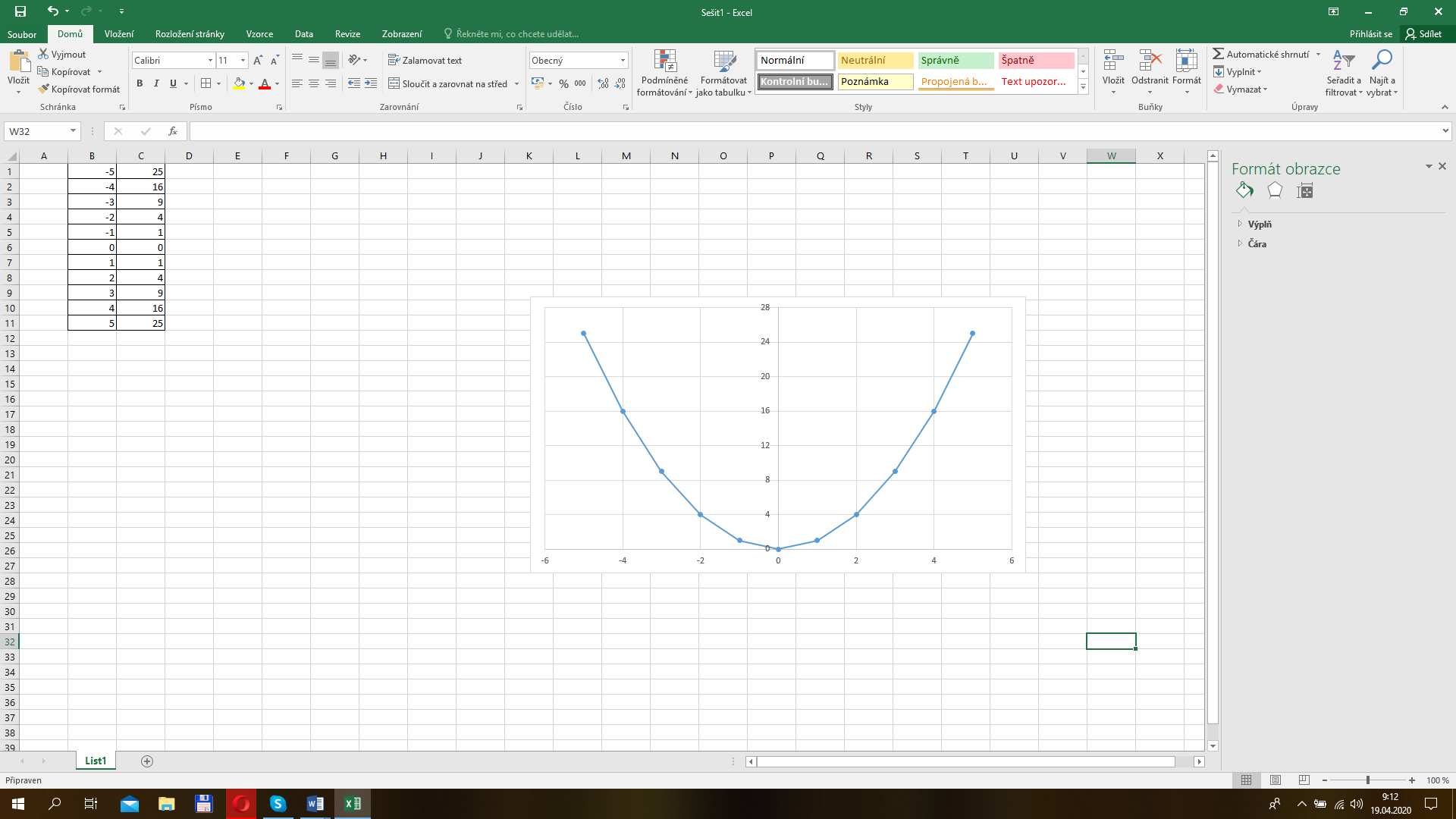 Odpověď: Funkce  je rovna 16 pro hodnoty .Příklady k procvičování:Učebnice algebry:  100/4 a, b, c100/5100/6100/7 b